Проект «МАГИСТРАТУРА». Обществознание-2.6 класс1. Прочитайте фрагмент из повести Н. Носова «Витя Малеев в школе и дома». Соотнесите пронумерованные выделенные фрагменты текста с приве-дёнными ниже понятиями. Ответы запишите в таблицу.Мой папа работает на сталелитейном заводе (1). Он делает модели. Что такое модель, наверно, никто не знает, а я знаю. Чтоб отлить какую-нибудь деталь для машины из стали, всегда нужно сделать сначала такую же деталь из дерева, и вот такая деревянная деталь называется моделью. Для чего нужна модель (2)? Когда на завод приходит заказ на новые детали, инженеры чертят чертежи, а модельщики делают по этим чертежам модели. Конечно, модельщик должен быть очень умным, потому что он по простому чертежу обязан понять, какую нужно делать модель, а если он сделает модель плохо, то по ней нельзя будет отливать детали. Мой папа очень хороший модельщик (3). Он даже придумал электрический лобзик, чтоб выпиливать из дерева разные мелкие части. А теперь он изобретает шлифовальный прибор (4) для шлифовки деревянных моделей. Раньше шлифовали модели вручную, а когда папа сделает такой прибор, все модельщики будут шлифовать модели этим прибором. Когда папа приходит с работы, он всегда сначала отдохнёт немного, а потом садитсяза чертежи для своего прибора или читает книжки, чтоб узнать, как что нужно сделать (5), потому что это не такая простая вещь – самому придумывать шлифовальный прибор.А) функция Б) самообразование В) творчество Г) профессия Д) трудОтвет:2. Соотнесите примеры жизненных ситуаций со сферами общественной жизни, к которым они относятся.Класс1.Дайте краткое обоснование ряда (что объединяет перечисленные элементы). Укажите, какой из элементов является лишним по данному основанию.Уклонение, арбитраж, эскалация, посредничество, компромисс.Ответ: ____________________________________________________________1.2.	Цель, результат, гипотеза, мотив, субъект.Ответ: ____________________________________________________________«Да» или «нет»? Если Вы согласны с утверждением, напишите «да», если не согласны ‒ «нет». Внесите свои ответы в таблицу.2.1.  Одна из функций семьи –  социализация ребёнка.2.2. Наличие физиологических потребностей – проявление биологической сущности человека.3.Рассмотрите представленные ниже изображения. Что их объединяет? Заполните схему, указав общую для всех изображений категорию (обобщающее понятие), а также составляющие её элементы. Впишите в соответствующие ячейки буквенные обозначения иллюстраций, которые относятся к названным Вами элементам.А	Б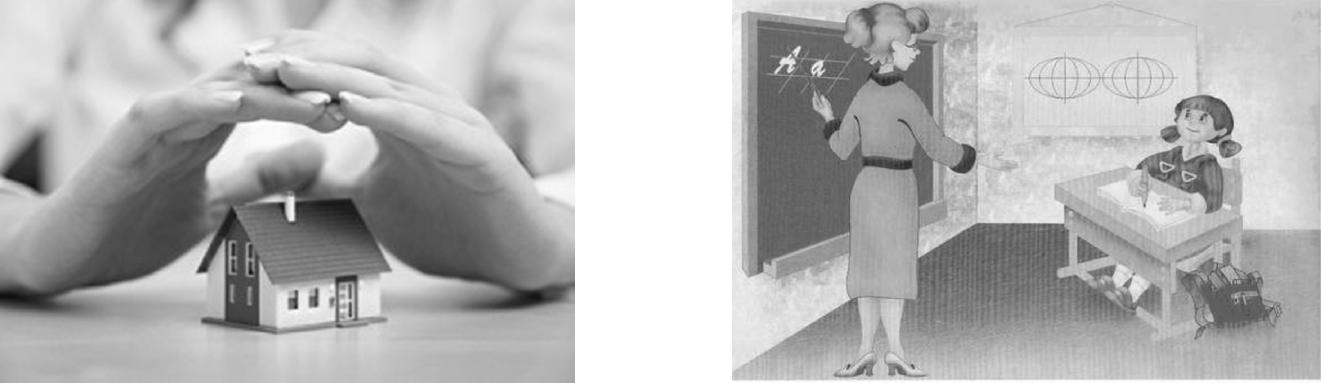 В	Г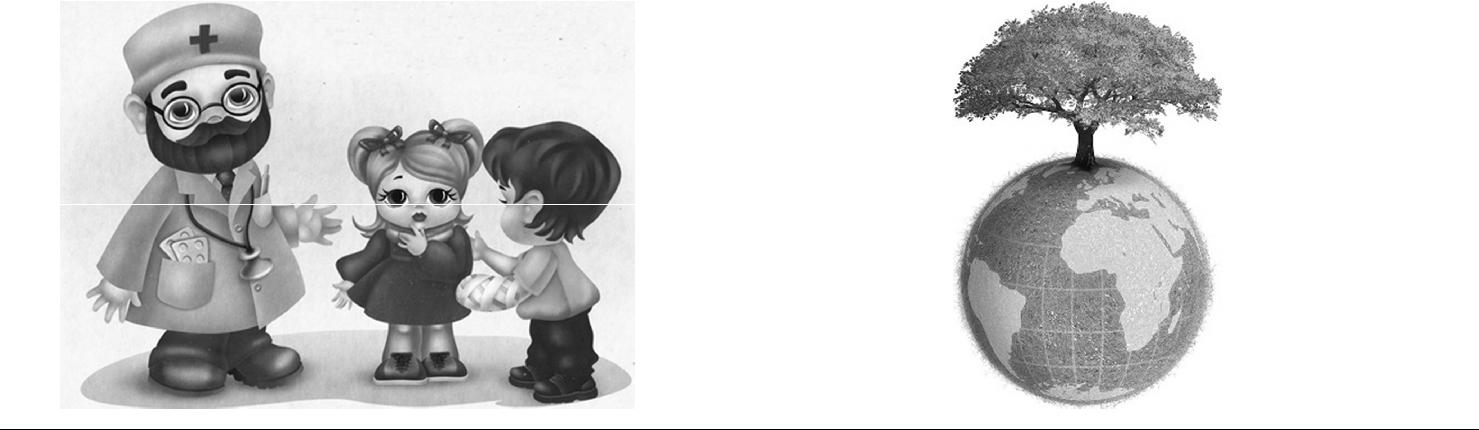 Ответ: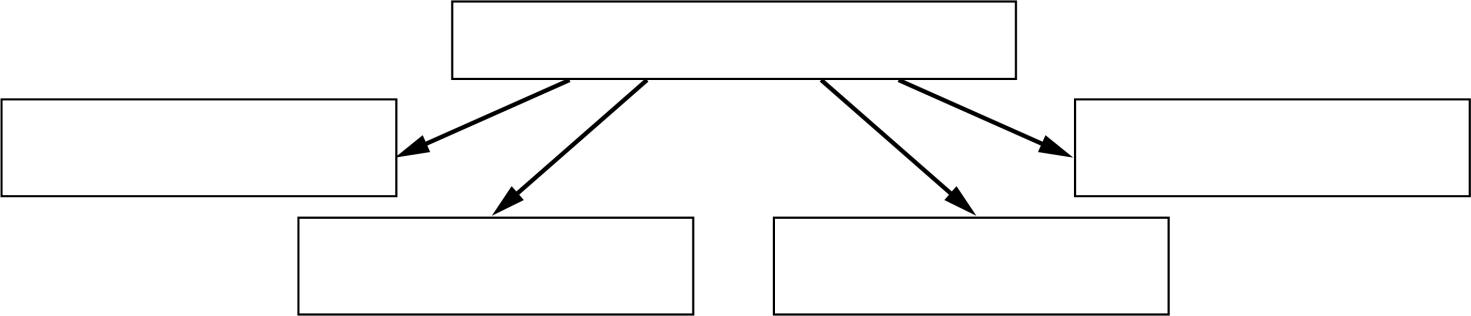  Класс1.«Да» или «нет»? Если Вы согласны с утверждением, напишите «да», если не согласны – «нет». Внесите свои ответы в таблицу.1.1. Все мировые религии возникли в Древнем мире.1.2. Роль государства в экономических процессах является предметом изучения макроэкономики.1.3. Большинство государств мира являются унитарными.1.4. «19 декабря 2016 г. коллегии выборщиков в 50 штатах США и округе Колумбия большинством голосов официально избрали Дональда Трампа президентом США».Данное сообщение отражает ступенчатый характер выборов на пост Президента США   1.5. Ах! чувствую: ничто не может насСреди мирских печалей успокоить;Ничто, ничто... едина разве совесть.Так, здравая, она восторжествуетНад злобою, над тёмной клеветою. –Но если в ней единое пятно,Единое, случайно завелося,Тогда –  беда! как язвой моровойДуша сгорит, нальётся сердце ядом,Как молотком стучит в ушах упрёк,И всё тошнит, и голова кружится.(А.С. Пушкин)В данном фрагменте отражён внешний социальный контроль.Ответ:По 1 баллу за каждый верный ответ.Ученик готовил презентацию по обществознанию, но в её итоговой версии произошёл сбой, в результате чего перемешались иллюстрации. Помогите восстановить презентацию по имеющимся иллюстрациям. Заполните схему, указав общую для всех изображений категорию (обобщающее понятие), а также составляющие её элементы. Впишите в соответствующие ячейки буквенные обозначения иллюстраций, которые относятся к названным Вами элементам.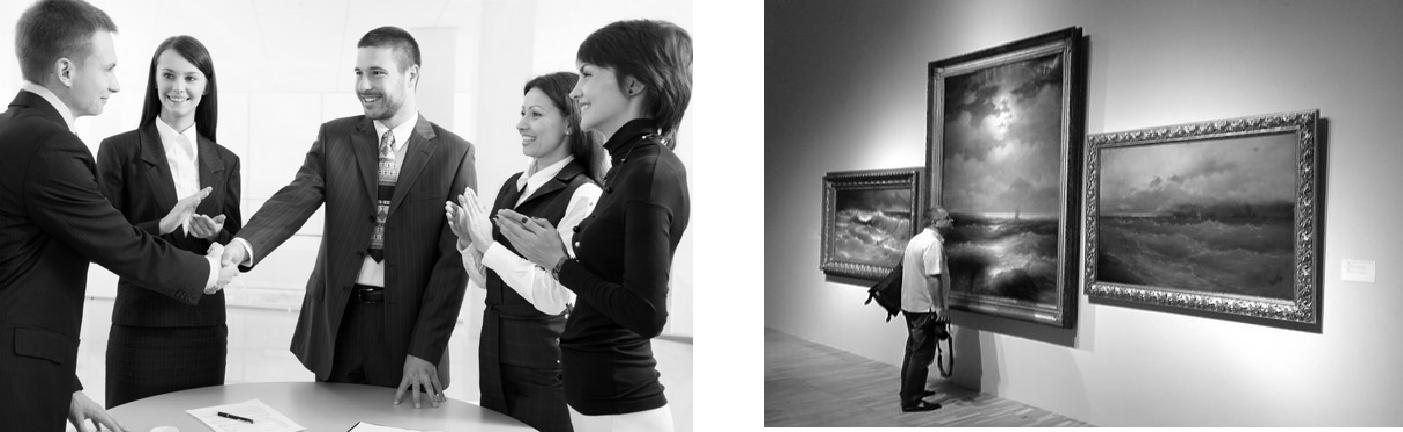 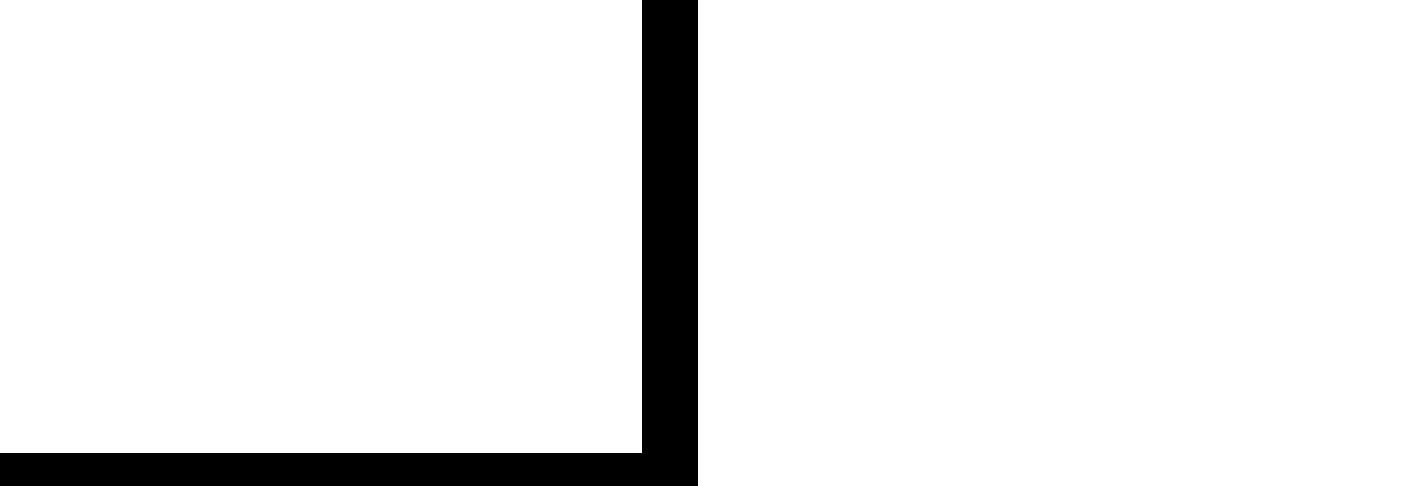 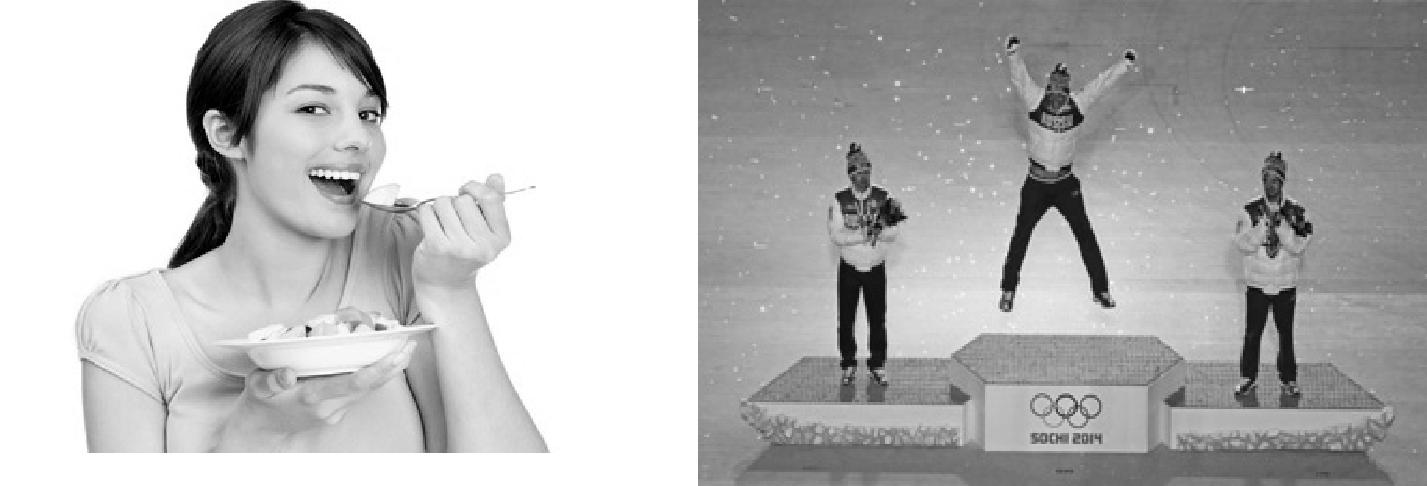 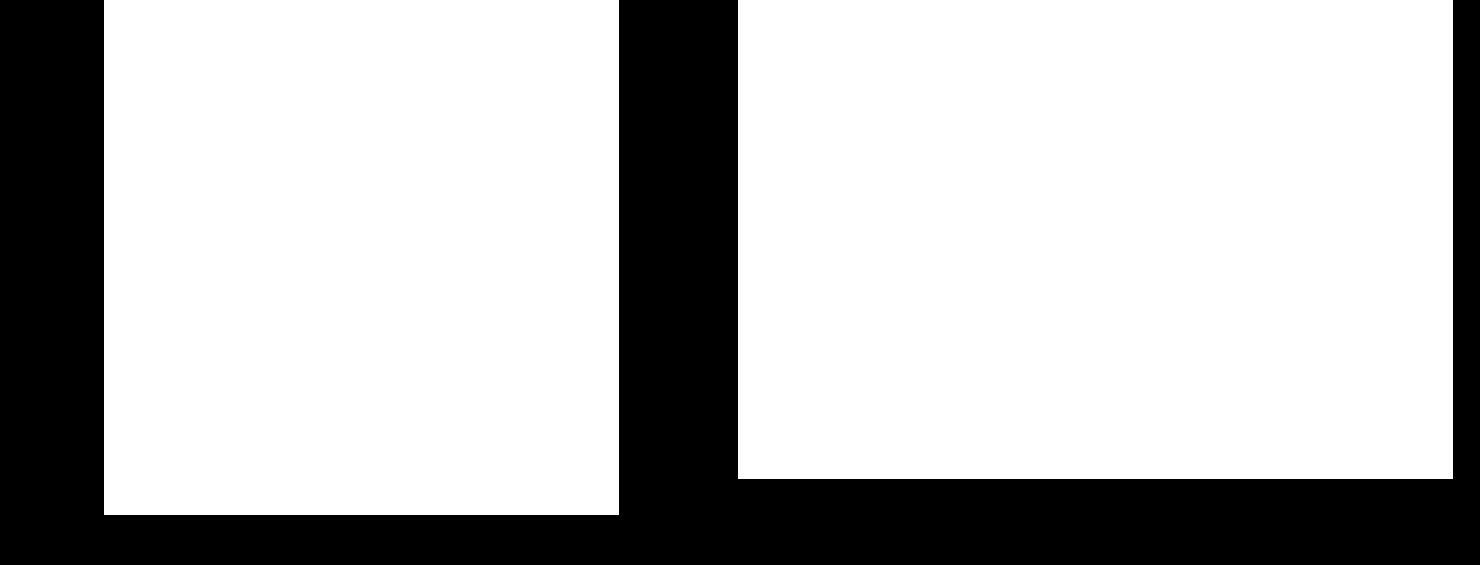 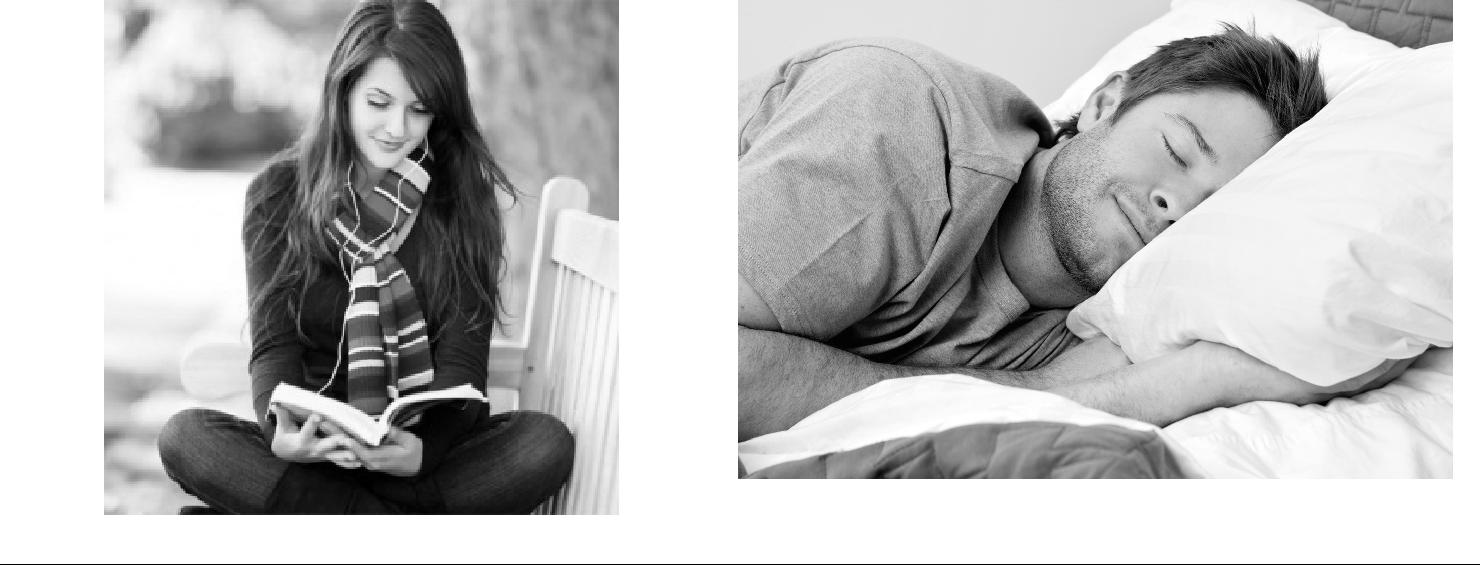 Ответ: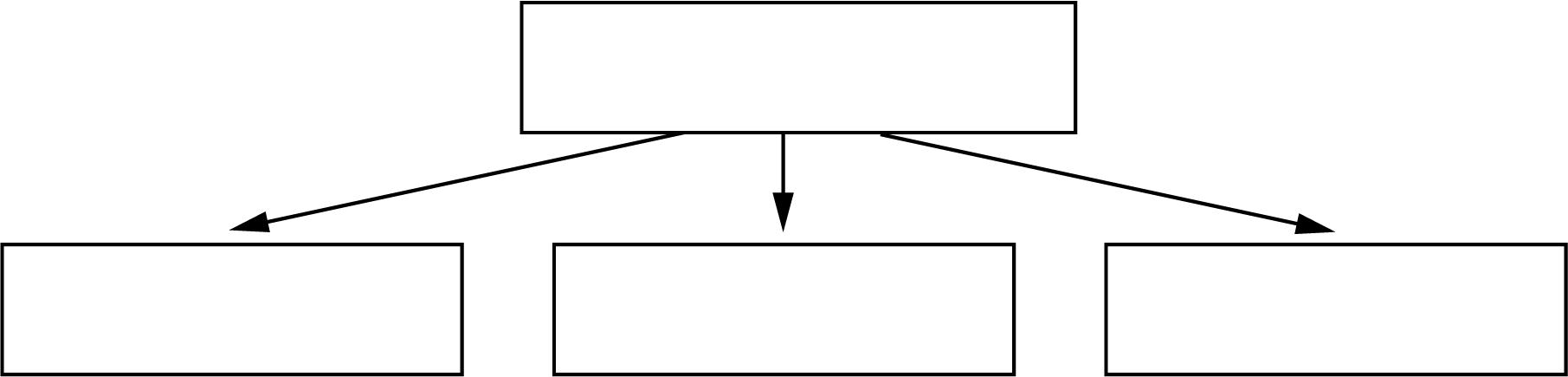 Прочитайте фрагмент работы Джона Локка «Два трактата о правлении».Но хотя люди, когда они вступают в государство, отказываются от равенства, свободы и исполнительной власти, которыми они обладалив естественном состоянии,  и передают их в руки государства,  с тем чтобыв дальнейшем этим располагала законодательная власть в той мере, в какой этого будет требовать благо общества, всё же это делается каждым лишь с намерением как можно лучше сохранить себя, свою свободу и собственность. Власть общества или созданного людьми законодательного органа никогда не может простираться далее, нежели это необходимо для общего блага; эта власть обязана охранять собственность каждого... И кто бы ни обладал законодательной или верховной властью в любом государстве, он обязан править согласно установленным постоянным законам, провозглашённым народом и известным народу, а не путем импровизированных указов; править с помощью беспристрастных и справедливых судей, которые должны разрешать споры посредством этих законов и применять силу государствастране только при выполнении таких законов, а за рубежом – для предотвращения вреда или для получения возмещения за него и для охраны государства от вторжений и захватов. А всё это должно осуществляться ни для какой иной цели, но только в интересах мира, безопасности и общественного блага народа.3.1. Для защиты каких своих естественных прав люди, по мнению автора, учреждают государственную власть? Укажите три права.3.2. Какая теория происхождения государства находит отражение в этом тексте? Обоснуйте свой ответ цитатой из текста.3.3. Автор говорит о том, что правитель должен «править согласно установленным постоянным законам, а не путём импровизированных указов». Какие последствия могут быть, если это правило не соблюдается? Приведите три возможных последствия.Ответ:3.1. _________________________________________________________________ _______________________________________________________________3.2. _________________________________________________________________ ____________________________________________________________________ ____________________________________________________________________ 3.3. _________________________________________________________________ __________________________________________________________________ _____________________________________________________________________________________________________________________________________________________________________________________________________ 4.Решите задачу15-летний Антон пришёл в салон сотовой связи и сказал продавцу, что он хотел бы обменять свой старый сотовый телефон на новый с доплатой в рамках акции, которую проводит салон. Сумма доплаты должна была составить 3500 рублей. На вопрос продавца об источнике средств Антон ответил, что заработал эти средства на каникулах, работая курьером. Продавец произвёл обмен и выдал Антону кассовый чек на сумму доплаты. На следующий день мать Антона потребовала вернуть сданный Антоном в магазин телефон и уплаченные им денежные средства. Обязан ли магазин выполнить требования матери Антона? Ответ обоснуйте. Какой нормативно-правовой акт регулирует данную ситуацию?Ответ:______________________________________________________________________________________________________________________________________________________________________________________________________________________________________________________________________________________________________________________________________ класс1.«Да» или «нет»? Если Вы согласны с утверждением, напишите «да», если не согласны ‒ «нет». Внесите свои ответы в таблицу.1.1. Российская Федерация является примером национально-территориальной федерации.1.2. Ассимиляция является видом демографических процессов.1.3. В России принята пропорциональная шкала налогообложения доходов физических лиц.1.4. Действовавшая в Российской империи «Табель о рангах» являлась инструментом социальной мобильности.1.5. Цикл русских былин об Илье Муромце является примером массовой культуры.1.6. Граждане РФ могут заключать трудовой договор по достижении 14 лет без согласия законных представителей и органов опеки и попечительства.Ответ:32.Установите соответствие между административными мерами и их характером.3.Установите соответствие между коммерческими организациями и видами предпринимательской деятельности.4.Решите правовую задачу.Ирина Бобрыш родилась в России в 1985 году. В 18 лет она уехала учиться и работать в Германию. В 2016 году она вернулась в Россию, а в 2018 году решила баллотироваться в президенты России. Зарегистрирует ли её ЦИК в качестве кандидата? Ответ обоснуйте.Ответ: ______________________________________________________________________________________________________________________________________________________________________________________________________________________________________________________________________________________________________________________________________________________________________________________________________________________________________________________________________________________Решите экономическую задачу.Онлайн-сервис покупки одежды предлагает следующие условия: при покупке одежды на сумму больше 5000 рублей предоставляется скидка1000 рублей, доставка же может осуществляться следующим образом – 250 рублей за доставку курьером до дверей, если сумма заказа больше 2000 рублей, то бесплатно, или же бесплатный самовывоз из пункта выдачи. Василий хочет купить спортивный костюм стоимостью 4500 рублей и футболку стоимостью 1000 рублей. Какой вариант доставки выберет Василий, если поездка до пункта выдачи и обратно обойдётся ему в 100 рублей? Приведите необходимые расчёты.Решение:________________________________________________________________________________________________________________________________________________________________________________________________________________________________________________________________________Ответ: _______________________________________________________Класс1.«Да» или «нет»? Если Вы согласны с утверждением, напишите «да», если не согласны ‒ «нет». Внесите свои ответы в таблицу.1.1. Республиканская и Демократическая партии в США являются примерами кадровых партий.1.2. Согласно УПК РФ при голосовании присяжных по вопросу о виновности подсудимого в случае равенства голосов подсудимый объявляется оправданным.1.3. Инфляция является одним из обязательных признаков экономического кризиса.1.4. Результатом восстания декабристов стала вертикальная социальная мобильность участников восстания.1.5. Буддизм, синтоизм, брахманизм возникли в Древнем Китае.1.6. Миф о том, что Земля имеет плоскую форму и покоится на трёх китах, является примером лженаучного знания.Ответ:2.Установите соответствие между основаниями возникновения прав военнообязанных и правами, возникшими на этом основании.3.Установите соответствие между характеристиками и видами ценных бумаг, к которым они относятся.4.Решите правовую задачу.Зотова нашла на рабочем столе своего сослуживца Крупина дневник, в котором Крупин писал, что хотел бы убить своего начальника Гришина, который, по мнению Крупина, незаслуженно понизил его в должности.дневнике описывались несколько возможных способов убийства Гришина. Испугавшись, Зотова отнесла дневник в отделение полиции, где было возбуждено уголовное дело о приготовлении к убийству.Правильно ли были квалифицированы действия Крупина? Ответ обоснуйте.Ответ:__________________________________________________________________________________________________________________________________________________________________________________________________________________________________________________________________________________________________________________________________________5.Решите экономическую задачу.Владимир выбирает банковскую карту для ежедневных операций. Банк А предлагает ставку 12 % годовых с ежегодной капитализацией, бесплатное обслуживание карты и 10 % кэшбэк с каждой покупки. Банк В предлагает ставку в 24 %, 2000 рублей в год за обслуживание и 5 % кэшбэк. Сколько денег должен тратить Владимир за год, если в течение года на его счету лежитсреднем 100 тысяч рублей, чтобы предложение банка А было более выгодным? Приведите необходимые расчёты.Решение:__________________________________________________________________________________________________________________________________________________________________________________________________________________________________________________________________________________________________________________________________________Ответ: ______________________________________________________________класс1.«Да» или «нет»? Если Вы согласны с утверждением, напишите «да», если не согласны ‒ «нет». Внесите свои ответы в таблицу.1.1. Программа партии кадетов в 1905–1917 гг. отражала консервативную политическую идеологию.1.2. Католическое духовенство составляет формальную социальную группу.1.3. Рост стоимости издержек производства вызывает инфляцию предложения.1.4. Макс Вебер считал, что в основе социальной стратификации лежит отношение к собственности.1.5. Договор является отраслевым институтом права.1.6. Все монотеистические религии имеют свои священные книги, в которых излагаются основы вероучения.Ответ:2.Установите соответствие между категорией родства и очередью наследования.3.Установите соответствие между характеристикой и названием системы правления.4.Решите правовую задачу.Ученик 10 класса, 15-летний Лука решил устроиться на работу промоутеромкрупном торговом центре. Работодатель согласился принять его на работу при условии, что тот будет работать по 6 часов в день, не будет прогуливать уроки в школе и принесёт справку о состоянии здоровья из поликлиники. Нарушаются ли таким образом права несовершеннолетнего работника? Ответ обоснуйте.Ответ:________________________________________________________________________________________________________________________________________________________________________________________________________________________________________________________________________________________________________________________________________________________________________________________________________5.Решите экономическую задачу.Страна А может импортировать из-за рубежа неограниченное число товара Хпо цене 10.  Предложение внутри страны задаётся функцией Q = 2p + 20,а спрос –  функцией Q = 100 – 2p ( р –  цена товара). Какова величина импортав страну А? Приведите необходимые расчёты.Решение:_________________________________________________________________ _________________________________________________________________ _________________________________________________________________ ____________________________________________________________________ ______________________________________________________________ Ответ: _______________________________________________________12345Примеры ситуацийПримеры ситуацийПримеры ситуацийСферы общественной жизниСферы общественной жизниСферы общественной жизниСферы общественной жизниА) Лидер политической партии призвалА) Лидер политической партии призвалА) Лидер политической партии призвалА) Лидер политической партии призвал1)социальнаясоциальнаясоциальнаяграждан выйти на митинг.граждан выйти на митинг.граждан выйти на митинг.граждан выйти на митинг.2)политическаяполитическаяполитическаяБ) Дедушка Ивана уже 30 лет занимаетсяБ) Дедушка Ивана уже 30 лет занимаетсяБ) Дедушка Ивана уже 30 лет занимаетсяБ) Дедушка Ивана уже 30 лет занимается3)экономическаяэкономическаяэкономическаяпроизводством и продажей мороженого.производством и продажей мороженого.производством и продажей мороженого.производством и продажей мороженого.производством и продажей мороженого.4)духовнаядуховнаядуховнаяВ) На экраны города вышел новый фильм.В) На экраны города вышел новый фильм.В) На экраны города вышел новый фильм.В) На экраны города вышел новый фильм.В) На экраны города вышел новый фильм.Г) В городе Н. торжественно открыта новаяГ) В городе Н. торжественно открыта новаяГ) В городе Н. торжественно открыта новаяГ) В городе Н. торжественно открыта новаяГ) В городе Н. торжественно открыта новаябольница.больница.больница.больница.Ответ:АБВГ2.3.2.3.Понятие гуманизм связано с моральными категориями.Понятие гуманизм связано с моральными категориями.Понятие гуманизм связано с моральными категориями.Понятие гуманизм связано с моральными категориями.Понятие гуманизм связано с моральными категориями.Понятие гуманизм связано с моральными категориями.Понятие гуманизм связано с моральными категориями.Понятие гуманизм связано с моральными категориями.Понятие гуманизм связано с моральными категориями.Понятие гуманизм связано с моральными категориями.2.4.2.4.Человек является носителем социальных качеств с момента рожденияЧеловек является носителем социальных качеств с момента рожденияЧеловек является носителем социальных качеств с момента рожденияЧеловек является носителем социальных качеств с момента рожденияЧеловек является носителем социальных качеств с момента рожденияЧеловек является носителем социальных качеств с момента рожденияЧеловек является носителем социальных качеств с момента рожденияЧеловек является носителем социальных качеств с момента рожденияЧеловек является носителем социальных качеств с момента рожденияЧеловек является носителем социальных качеств с момента рождения2.5.2.5.Государственная власть –Государственная власть –Государственная власть –этоединственноеединственноепроявление властипроявление властипроявление властив обществе.в обществе.Ответ:Ответ:5.15.25.35.45.55.15.25.35.45.5АБВГДЕ1.11.21.31.41.51.6.Административные мерыАдминистративные мерыАдминистративные мерыАдминистративные мерыХарактер административныхХарактер административныхХарактер административныхХарактер административныхмермерА)обязательные работыобязательные работыобязательные работы1)административно-административно-административно-Б) снос самовольно возведённого строенияБ) снос самовольно возведённого строенияБ) снос самовольно возведённого строенияБ) снос самовольно возведённого строенияБ) снос самовольно возведённого строенияБ) снос самовольно возведённого строениявосстановительныевосстановительныевосстановительныевосстановительныеВ) запрещение эксплуатации неисправногоВ) запрещение эксплуатации неисправногоВ) запрещение эксплуатации неисправногоВ) запрещение эксплуатации неисправногоВ) запрещение эксплуатации неисправногоВ) запрещение эксплуатации неисправного2)меры административногомеры административногомеры административноготранспортатранспортатранспортатранспортапресеченияпресеченияпресеченияпресеченияГ) дисквалификацияГ) дисквалификацияГ) дисквалификацияГ) дисквалификация3)меры административноймеры административноймеры административнойД) принудительное выселение из незаконноД) принудительное выселение из незаконноД) принудительное выселение из незаконноД) принудительное выселение из незаконноД) принудительное выселение из незаконноД) принудительное выселение из незаконноответственностиответственностиответственностиответственностизанятого помещениязанятого помещениязанятого помещениязанятого помещенияОтвет:Ответ:АБВГГДКоммерческие организацииКоммерческие организацииКоммерческие организацииКоммерческие организацииКоммерческие организацииКоммерческие организацииКоммерческие организацииВиды предпринимательскойВиды предпринимательскойдеятельностидеятельностиА) аукционный домА) аукционный домА) аукционный дом1)1)торговаяторговаяБ) банк2)2)посредническаяпосредническаяВ) оператор сотовой связиВ) оператор сотовой связиВ) оператор сотовой связиВ) оператор сотовой связи3)3)производственнаяпроизводственнаяГ) магазин розничной торговлиГ) магазин розничной торговлиГ) магазин розничной торговлиГ) магазин розничной торговлиГ) магазин розничной торговлиГ) магазин розничной торговли4)4)финансоваяфинансоваяОтвет:Ответ:ААБББВГ1.11.21.31.41.51.6ОснованияОснованияПраваПраваА) несение военной службы противоречитА) несение военной службы противоречитА) несение военной службы противоречитА) несение военной службы противоречитА) несение военной службы противоречитА) несение военной службы противоречит1) право на освобождение от1) право на освобождение от1) право на освобождение от1) право на освобождение от1) право на освобождение отубеждениямубеждениямпризыва на военную службупризыва на военную службупризыва на военную службупризыва на военную службуБ) осуществление ухода за близкимиБ) осуществление ухода за близкимиБ) осуществление ухода за близкимиБ) осуществление ухода за близкимиБ) осуществление ухода за близкимиБ) осуществление ухода за близкими2) право на отсрочку от призыва2) право на отсрочку от призыва2) право на отсрочку от призыва2) право на отсрочку от призыва2) право на отсрочку от призывародственникамиродственникамиродственникамиродственникамина военную службуна военную службуна военную службуВ) наличие учёной степени кандидата илиВ) наличие учёной степени кандидата илиВ) наличие учёной степени кандидата илиВ) наличие учёной степени кандидата илиВ) наличие учёной степени кандидата илиВ) наличие учёной степени кандидата или3) право на прохождение3) право на прохождение3) право на прохождение3) право на прохождениедоктора наукдоктора наукальтернативной гражданскойальтернативной гражданскойальтернативной гражданскойальтернативной гражданскойГ) обучение в высшем учебном заведенииГ) обучение в высшем учебном заведенииГ) обучение в высшем учебном заведенииГ) обучение в высшем учебном заведенииГ) обучение в высшем учебном заведенииГ) обучение в высшем учебном заведениислужбыслужбыслужбыД) наличие близких родственников,Д) наличие близких родственников,Д) наличие близких родственников,Д) наличие близких родственников,Д) наличие близких родственников,Д) наличие близких родственников,погибших при прохождении срочнойпогибших при прохождении срочнойпогибших при прохождении срочнойпогибших при прохождении срочнойпогибших при прохождении срочнойпогибших при прохождении срочнойвоенной службывоенной службывоенной службывоенной службыЕ) принадлежность к кореннымЕ) принадлежность к кореннымЕ) принадлежность к кореннымЕ) принадлежность к коренныммалочисленным народаммалочисленным народаммалочисленным народаммалочисленным народамОтвет:Ответ:АБВГДЕХарактеристикиХарактеристикиХарактеристикиХарактеристикиХарактеристикиХарактеристикиХарактеристикиВиды ценныхбумагА)А)удостоверяет долю владения компанией и закрепляетудостоверяет долю владения компанией и закрепляетудостоверяет долю владения компанией и закрепляетудостоверяет долю владения компанией и закрепляетудостоверяет долю владения компанией и закрепляетудостоверяет долю владения компанией и закрепляетудостоверяет долю владения компанией и закрепляетудостоверяет долю владения компанией и закрепляетудостоверяет долю владения компанией и закрепляетудостоверяет долю владения компанией и закрепляетудостоверяет долю владения компанией и закрепляетудостоверяет долю владения компанией и закрепляетудостоверяет долю владения компанией и закрепляетудостоверяет долю владения компанией и закрепляет1)вексельправа владельца на получение части прибылиправа владельца на получение части прибылиправа владельца на получение части прибылиправа владельца на получение части прибылиправа владельца на получение части прибылиправа владельца на получение части прибылиправа владельца на получение части прибылиправа владельца на получение части прибылиправа владельца на получение части прибылиправа владельца на получение части прибыли2)облигацияБ) удостоверяет право получить от лица, выпустившегоБ) удостоверяет право получить от лица, выпустившегоБ) удостоверяет право получить от лица, выпустившегоБ) удостоверяет право получить от лица, выпустившегоБ) удостоверяет право получить от лица, выпустившегоБ) удостоверяет право получить от лица, выпустившегоБ) удостоверяет право получить от лица, выпустившегоБ) удостоверяет право получить от лица, выпустившегоБ) удостоверяет право получить от лица, выпустившегоБ) удостоверяет право получить от лица, выпустившегоБ) удостоверяет право получить от лица, выпустившегоБ) удостоверяет право получить от лица, выпустившегоБ) удостоверяет право получить от лица, выпустившегоБ) удостоверяет право получить от лица, выпустившегоБ) удостоверяет право получить от лица, выпустившего3)чекценную бумагу, её номинальную стоимостьценную бумагу, её номинальную стоимостьценную бумагу, её номинальную стоимостьценную бумагу, её номинальную стоимостьценную бумагу, её номинальную стоимостьценную бумагу, её номинальную стоимостьценную бумагу, её номинальную стоимостьценную бумагу, её номинальную стоимость4)акцияв оговорённый срокв оговорённый срокв оговорённый срокВ) удостоверяет право на получение от должникаВ) удостоверяет право на получение от должникаВ) удостоверяет право на получение от должникаВ) удостоверяет право на получение от должникаВ) удостоверяет право на получение от должникаВ) удостоверяет право на получение от должникаВ) удостоверяет право на получение от должникаВ) удостоверяет право на получение от должникаВ) удостоверяет право на получение от должникаВ) удостоверяет право на получение от должникаВ) удостоверяет право на получение от должникаВ) удостоверяет право на получение от должникаопределённой суммы в указанный срокопределённой суммы в указанный срокопределённой суммы в указанный срокопределённой суммы в указанный срокопределённой суммы в указанный срокопределённой суммы в указанный срокопределённой суммы в указанный срокГ) содержит распоряжение банку произвести платёжГ) содержит распоряжение банку произвести платёжГ) содержит распоряжение банку произвести платёжГ) содержит распоряжение банку произвести платёжГ) содержит распоряжение банку произвести платёжГ) содержит распоряжение банку произвести платёжГ) содержит распоряжение банку произвести платёжГ) содержит распоряжение банку произвести платёжГ) содержит распоряжение банку произвести платёжГ) содержит распоряжение банку произвести платёжГ) содержит распоряжение банку произвести платёжГ) содержит распоряжение банку произвести платёжГ) содержит распоряжение банку произвести платёжуказанной суммы предъявителюуказанной суммы предъявителюуказанной суммы предъявителюуказанной суммы предъявителюуказанной суммы предъявителюОтвет:Ответ:Ответ:АБВВГГГГ1.11.21.31.41.51.6.Категории родстваКатегории родстваКатегории родстваОчередь наследованияОчередь наследованияОчередь наследованияОчередь наследованияОчередь наследованияА) тётя1)первая очередьпервая очередьБ) дочь2)вторая очередьвторая очередьВ) сестра3)третья очередьтретья очередьГ) двоюродный братГ) двоюродный братГ) двоюродный братГ) двоюродный братД) отецЕ) бабушкаЕ) бабушкаЕ) бабушкаЕ) бабушкаОтвет:АБВГДЕХарактеристикиХарактеристикиХарактеристикиХарактеристикиСистемы правленияСистемы правленияСистемы правленияСистемы правленияА) власть стариковА) власть стариковА) власть стариковА) власть стариков1)геократиягеократияБ) власть достойныхБ) власть достойныхБ) власть достойныхБ) власть достойных2)меритократиямеритократияВ) власть толпыВ) власть толпы3)геронтократиягеронтократияГ) власть богатыхГ) власть богатых4)клептократияклептократияД) власть воровД) власть воров5)плутократияплутократия6)демократиядемократия7)охлократияохлократияОтвет:Ответ:АБВГД